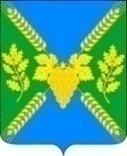 АДМИНИСТРАЦИЯ МОЛДАВАНСКОГО СЕЛЬСКОГО ПОСЕЛЕНИЯ КРЫМСКОГО РАЙОНАПОСТАНОВЛЕНИЕот  01.06.2023                                                                                                                            №  97село МолдаванскоеО мерах по уничтожению амброзии и другой сорной растительности на территории Молдаванского сельского поселения Крымского района в 2023 годуВ соответствии с Федеральным законом от 15 июля 2000 года № 99-ФЗ «О карантине растений», на основании постановления главы администрации Краснодарского края от 25 мая 2007 года № 475 «О наложении карантина по амброзии полыннолистной», распоряжением главы администрации (губернатора) Краснодарского края от 8 июля 2020 года № 135-р «О мерах по уничтожению амброзии полыннолистной и другой сорной растительности», с целью эффективной организации борьбы с амброзией и другой сорной растительностью на территории Молдаванского сельского поселения Крымского района, постановляю:1. Утвердить план мероприятий по уничтожению амброзии полыннолистной и другой сорной растительности на территории Молдаванского сельского поселения Крымского района на 2023 год (приложение).2. Рекомендовать руководителям предприятий, организаций всех форм собственности, индивидуальным предпринимателям, главам крестьянских хозяйств, лицам, занимающимся личным подсобным хозяйством организовать работу по уничтожению амброзии полыннолистной и другой сорной растительности на закрепленных за ними территориях.3. Проводить разъяснительную работу с председателями квартальных комитетов, среди населения по уничтожению амброзии полыннолистной и другой сорной растительности, обратив особое внимание на проведение работы на участках, выделенных под строительство и на пустырях.4. Административной комиссии по выявленным фактам произрастания амброзии полыннолистной принимать меры административного воздействия.Ежемесячно (до ноября 2023 года), предоставлять в администрацию сельского поселения следующую информацию:- о работе, направленной на уничтожение амброзии, карантинной и сорной растительности;- о количестве лиц, получивших предупреждения о необходимости устранения карантинной и сорной растительности;- о количестве протоколов, составленных на лиц, не принимающих надлежащих мер к уничтожению амброзии, карантинной и сорной растительности;- о работах, произведенных в местах общего пользования, с указанием площадей, на которых произведены работы по уничтожению амброзии и другой карантинной и сорной растительности, их месторасположения и даты проведения работ.5. Ведущему специалисту администрации Молдаванского сельского поселения Крымского района (А.В.Петря) настоящее постановление обнародовать и разместить на официальном сайте администрации Молдаванского сельского поселения Крымского района в сети Интернет.6. Контроль за выполнением настоящего постановления оставляю за собой.7. Постановление вступает в силу со дня подписания.Исполняющий обязанности главыМолдаванского сельского поселенияКрымского района                                                                                                  А.А.СайфулинПлан мероприятий по уничтожению амброзии полыннолистнойи другой сорной растительности на территории Молдаванского сельского поселения Крымского района на 2023 годИсполняющий обязанности главыМолдаванского сельского поселенияКрымского района                                                                                                  А.А.СайфулинПриложениек постановлению администрацииМолдаванского сельского поселенияКрымского районаот 01.06.2023 №  97№п/пНаименование мероприятийСрокисполненияОтветственные1Покос сорной растительности на территории общего пользования сельского поселенияиюнь- сентябрьГлава сельского поселенияУполномоченные специалисты администрации сельского поселения2Совещание с руководителями предприятий и организаций всех форм собственности по наведению санитарного порядка и уничтожению амброзии полыннолистной и другой сорной растительностииюнь-августГлава сельского поселенияУполномоченные специалисты администрации сельского поселения3Совещание с председателями квартальных комитетов, ТОС по наведению санитарного порядка и уничтожению амброзии полыннолистной и другой сорной растительности на придомовых территорияхиюнь-июльГлава сельского поселенияУполномоченные специалисты администрации сельского поселения4Проведение разъяснительной работы среди населения по наведению санитарного порядка и уничтожению амброзии полыннолистной и другой сорной растительности, выдача предупрежденийиюнь-сентябрьУполномоченные специалисты администрации сельского поселения5Информирование населения по уничтожению амброзии полыннолистной и другой сорной растительности на информационных стендах поселенияиюнь -сентябрьУполномоченные специалисты администрации сельского поселения6Мониторинг территории населенных пунктов сельского поселения с целью выявления амброзии полыннолистной и другой сорной растительностииюнь- сентябрьУполномоченные специалисты администрации сельского поселенияПредседатели квартальных комитетов, ТОС7Работа административной комиссии по сорной растительностииюнь-сентябрьГлава сельского поселения специалисты администрации сельского поселения